附件1“童心绘爱”2024年上海市第四届幼儿园故事绘本创意设计与实践展示学校指导教师培训报名回执备注：1.请各幼儿园将学校指导教师培训报名回执于3月10日前发送徐汇区青少年活动中心郭老师邮箱：guowy666@163.com 2．3月15日13:30 市里将组织专题培训，请各校参加培训的老师提前做好准备（每校至少安排一位参赛指导教师参加），具体培训事宜后续通知。3．请各校活动负责教师扫码加入工作沟通群。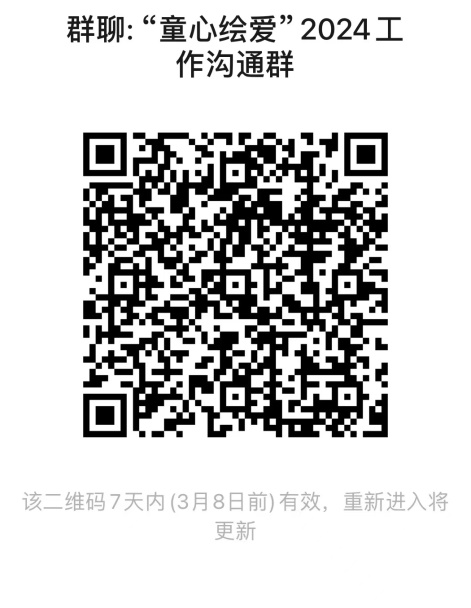 参赛幼儿园全称组 别指导教师姓名联系方式（手机）